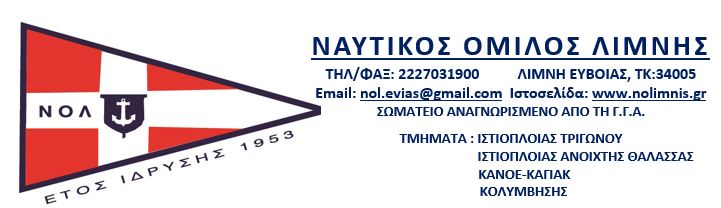 ΔΙΟΡΓΑΝΩΣΗ ΠΑΡΑΚΤΙΩΝ ΑΓΩΝΩΝ ΚΟΛΥΜΒΗΣΗΣ«ΕΛΥΜΝΙΟ 2021» 28-29 ΑΥΓΟΥΣΤΟΥ 2021 ΑΓΩΝΙΣΜΑΤΑ:300μ  □600μ  □1.500μ □5.000μ □10.000μ  □Α Ι Τ Η Σ Η  Σ Υ Μ Μ Ε Τ Ο Χ Η Σ Όλα τα πεδία είναι υποχρεωτικά 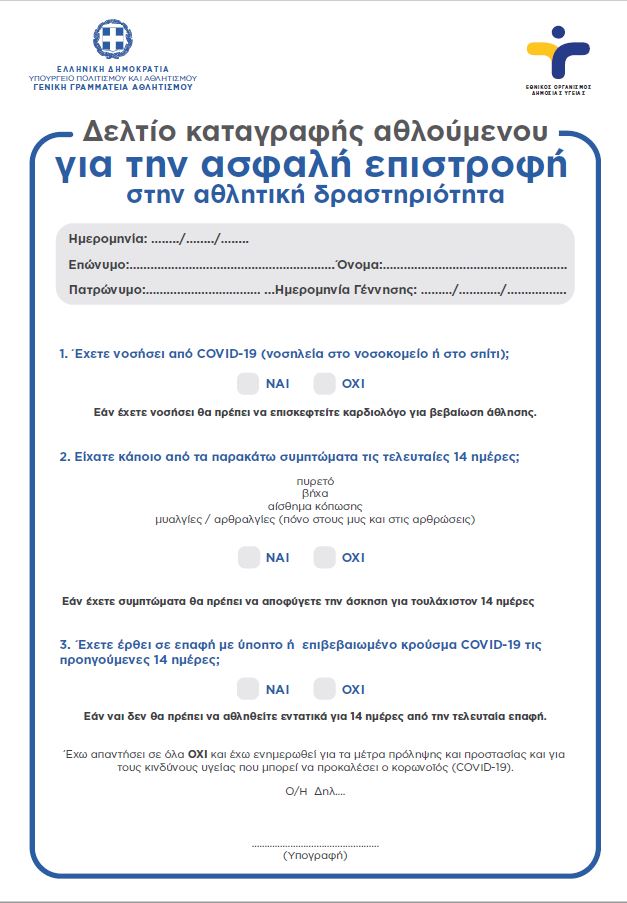 Ονοματεπώνυμο:Ημερομηνία γέννησης:Διεύθυνση:Πόλη:Ταχ. Κωδικός:Ταχ. Κωδικός:Ταχ. Κωδικός:Χώρα:Τηλέφωνο:Διεύθυνση Email:Ομάδα:Όνομα συνοδού:Ημερομηνία υποβολής: Υπογραφή